Performance-driven and detail-oriented HVAC senior technician, with 10+ years of relevant experience in Residential , commercial and Industrial Air conditioning (District cooling Plant Operations and Maintenance). Accomplished in managing maintenance operations that reduce breakdown and downtime, enhancing operational effectiveness of equipment. Competent in planning preventive and predictive maintenance schedules to meet challenging organizational goals and objectives. Analytical and quality oriented with an eye for detail and a strong work ethic.  Areas of Expertise include:Professional ExperienceJOHNSON CONTROLS INTERNATIONAL CORPORATION   Riyadh, KSA 2013 to PresentA global diversified technology and multi industrial company, Building, Automotive, and Power SolutionsCHILLER SENIOR TECHNICIANOperations and maintenance of centrifugal chillers specialization in York open multistage, vfd, solid state starter, yk, cyk chillers, pumps, cooling towers, calibrating of pressure transducers, thermistors, pneumatic control valves, alignment and overhauling of compressors, pumps, and cooling tower gear box in a district cooling plant .Highlights:Experienced in replacing heavy pipe line flexible bellows , valves etc.,Received multiple awards and letters of appreciation for best project work.Developed and implemented quality initiatives that instilled basic quality philosophies, on doing things correctly the first time, resulting in a 90% reduction in company rework revenue.AL SADEEL ELECTRO MECHANICAL WORKS LLC  Dubai, UAE  2008 to 2011A global leader in UAE associated with Electrical, A/C, and Plumping ServicesHVAC TECHNICIANResponsible to install, troubleshoot, repair, and maintain serviceability on commercial and industrial HVAC equipment. Conducted troubleshooting, installation of residential and commercial air conditioners, replacing compressors, leak detecting, and arresting refrigerant circuits by oxy acetylene brazing. Gained experience in electrical and plumbing works.Highlights:Provided repair/replacement solutions to customer HVAC issues to insure low or no downtime to manufacturing or production equipment.Developed innovative solutions to avoid repetitive failures that adversely affect plant operations including, capacity, quality, cost, and regulatory compliance issues.JB ELECTRICALS   Calicut , india  2007 to 2008Electrical Contractors of Projects and Maintenance in BSNL Telephone ExchangesWorked on multiple technician projects, including operating and maintenance of HVAC plant, AC generators, pumps, and electrical substation in Telephone exchange. Ensured compliance with quality and safety maintenance guidelines, at all stage of various plant processes to successfully achieve cost reductions.Highlights:Recorded and reported all faults, deficiencies, and other unusual occurrences, and effectively reporting on time and materials expended on work orders.VRINDHAVAN SERVICES  Calicut,india  2004 to 2007 Authorized dealer for Voltas Air ConditionersA/C MECHANICResponsible for assisting A/C technician in all aspects of installation, and servicing of residential and commercial air conditioners.Highlights:Inspected and tested system to verify systems compliance with plans and detected malfunctions during and after final installation.Education & TrainingDiploma in Refrigeration & Air Conditioning Engineering Trade CertificateGOVERNMENT OF kERALA, iNDIA| 2004World Education Credentials Canada, Evaluation Report – Secondary School Diploma, REF # 3094796 International English Language Testing System (IELTS) Listening: 6.5 | Reading: 6.0 | Writing: 6.0 | Speaking: 7.0IELTS TRF#: 16SA011761KOOA102GPersonal DetailsDate of Birth:                        	13th June 1985Nationality:                                  IndianMarital Status:			Married               Languages Known:		English , Hindi , Arabic , Malayalam , Telugu , Tamil No. of Dependents:		03                Visa Status:			Residence (non- transferable)                 Passport Details:		 (Issued at Riyadh. Valid up to 29/07/2025)Driving License Details:		Driving license issued at Riyadh. Valid up to 07/11/2019)Anish	Resume TitleAnish.377285@2freemail.com    C/o 971501685421Calicut  , kerala, India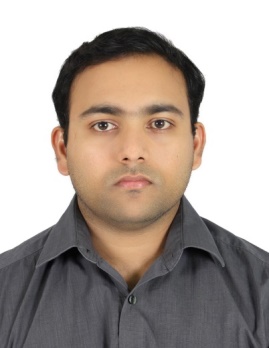 HVAC SystemsPlant Operations & MaintenanceTroubleshootingPreventative MaintenanceElectrical OperationsSafety OperationsOperation ExpertInformation Technology SkillsHard workingDedicated Team PlayerQuick learner